	บันทึกข้อความ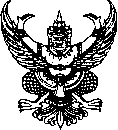 ส่วนราชการ	มหาวิทยาลัยราชภัฏนครสวรรค์	                                         ที่ 		วันที่ 		เรื่อง	ขออนุญาตไปราชการ   เรียน	อธิการบดีมหาวิทยาลัยราชภัฏนครสวรรค์	ข้าพเจ้า			ตำแหน่ง		สังกัด (ภาควิชา/กอง/กลุ่มงาน)			คณะเทคโนโลยีการเกษตรฯ  มหาวิทยาลัยราชภัฏนครสวรรค์ขออนุญาตไปราชการที่		เพื่อ		ตั้งแต่วันที่		และกลับในวันที่		รวมระยะเวลาไปราชการในครั้งนี้		วัน ขออนุญาตเดินทางโดย (ระบุพาหนะ)		และขออนุญาตให้ผู้มีรายชื่อต่อไปนี้ร่วมเดินทางไปด้วย รวม		คน คือในการเดินทางไปราชการครั้งนี้ ข้าพเจ้า  ไม่ขอเบิกค่าใช้จ่าย	 ขอเบิกค่าใช้จ่ายจากงบประมาณ		ตามโครงการ	รหัส		ค่าพาหนะเดินทาง			เป็นเงิน		บาทค่าเบี้ยเลี้ยง จำนวน		วัน วันละ		บาท	เป็นเงิน			บาทค่าที่พัก	จำนวน		วัน วันละ		บาท	เป็นเงิน 			บาทอื่นๆ			เป็นเงิน		บาทรวมทั้งหมด	เป็นเงิน		บาทจึงเรียนมาเพื่อโปรดพิจารณาลงชื่อ					 ผู้ขออนุญาต(				)ความเห็นของผู้บังคับบัญชา	 ควรอนุญาต	 ไม่ควรอนุญาต เพราะ		ลงชื่อ 				   ( 				)คำสั่งมหาวิทยาลัยราชภัฏนครสวรรค์	 อนุญาตโดยใช้งบประมาณแผ่นดิน	 อนุญาตโดยใช้เงิน	 บ.กศ.	 กศ.ยช.	 กศ.บป.	 อื่นๆ				 อนุญาตโดยไม่เบิกค่าใช้จ่าย	 ไม่อนุญาตลงชื่อ								   (ผู้ช่วยศาสตราจารย์ ดร.สิปปวิชญ์กร  สิทธิอัครานนท์)คณบดีคณะเทคโนโลยีการเกษตรและเทคโนโลยีอุตสาหกรรมปฏิบัติราชการแทน อธิการบดีมหาวิทยาลัยราชภัฏนครสวรรค์การคิดค่าที่พักและค่าเบี้ยเลี้ยงหมายเหตุ	-  การไปราชการที่มีระยะทางไม่เกิน 300 กิโลเมตร และเดินทางโดยรถยนต์ส่วนตัว รถราชการ หรือรถประจำตำแหน่ง 		และไปราชการเพียง 1 วัน ให้งดเบิกที่พักลักษณะเหมาจ่ายกรณีที่ผู้จัดโครงการฯ มีการจัดอาหารกลางวันหรืออาหารเย็นให้ ต้องหักค่าเบี้ยเลี้ยงออกตามส่วน เบิกได้ 1 ใน 3 หรือ 2 ใน 3 แล้วแต่โครงการลำดับที่ชื่อ – สกุลตำแหน่งมอบหมายงานในหน้าที่ให้บุคคลต่อไปนี้ปฏิบัติแทนตำแหน่งระดับค่าเช่าที่พักแบบเหมาจ่าย(บาท:วัน:คน)ค่าเช่าที่พักแบบจ่ายจริง (บาท:วัน:คน)ค่าเช่าที่พักแบบจ่ายจริง (บาท:วัน:คน)ค่าเบี้ยเลี้ยง (บาท:วัน:คน)ระดับค่าเช่าที่พักแบบเหมาจ่าย(บาท:วัน:คน)พักเดี่ยวพักคู่ค่าเบี้ยเลี้ยง (บาท:วัน:คน)กรณีเดินทางไปอบรมสัมมนาตามใบเสร็จและรายงานการเข้าพักตามใบเสร็จและรายงานการเข้าพักการฝึกอบรมประเภท ก (ผู้เข้ารับการอบรมเกินกึ่งหนึ่งเป็นระดับสูง)-2,4001,300270การฝึกอบรมประเภท ข (ผู้เข้ารับการอบรมเกินกึ่งหนึ่งเป็นระดับต้นกลาง,และบุคคลภายนอก) ระดับ 8 ลงมา ลูกจ้างประจำ/พนักงาน-1,450900240กรณีเดินทางไปราชการ ไปประชุมทางราชการ (มีวาระการประชุม)/ นิเทศ / ติดต่อราชการและอื่นๆ ที่ไม่มีโครงการตามใบเสร็จและรายงานการเข้าพักตามใบเสร็จและรายงานการเข้าพักผู้ดำรงตำแหน่งประเภทวิชาการ ระดับผู้ช่วยศาสตราจารย์ ตำแหน่งประเภทอำนวยการระดับต้น หรือตำแหน่งระดับ 8 ลงมา หรือตำแหน่งเทียบเท่าหรือพนักงานราชการ พนักงานมหาวิทยาลัย ลูกจ้างชั่วคราว8001,500850240ผู้ดำรงตำแหน่งประเภทวิชาการ ระดับ รองศาสตราจารย์ ตำแหน่งประเภทอำนวยการระดับสูง ตำแหน่งประเภทบริหาร หรือตำแหน่งระดับ 9 ขึ้นไปหรือตำแหน่งเทียบเท่า1,2002,2001,200270ผู้ดำรงตำแหน่งประเภทวิชาการ ระดับทรงคุณวุฒิ ตำแหน่งประเภทบริหารระดับสูง หรือตำแหน่งระดับ 10 ขึ้นไป หรือเทียบเท่า หรือผู้ทรงคุณวุฒิในคณะกรรมการต่างๆ ของมหาวิทยาลัย-2,5001,400270